HUISREGELSAA wil een club zijn met respect voor mens en milieu waarin het prettig en veilig sporten is voor iedereen.VEILIG- draag in het donker of bij mistig weer een fluo hesje, lichte of kleurige kleding, lampje, …- blijf als groep goed samen- laat niemand alleen achter tijdens een training- hou je aan de verkeersregels- meld ieder onregelmatigheid op trainingen in de kleedkamer en op de parking.- personen vreemd aan de club die zich verdacht gedragen op het sportpark, steeds melden aan de verantwoordelijke van de club of bij dringende toestand de politie waarschuwen.- veiligheid is ook tijdig u lidgeld betalen voor je sportverzekering - Alcolische dranken zijn verboden op de atletiekpiste.RESPECT- gooi nooit papiertjes, flesjes, … op de grond - er staan onderweg en bij de club overal vuilbakken.- andere lopers, fietsers, wandelaars, … hebben ook recht op een stukje van de weg-  prestatie is goed, moedig iedereen aan- maak geen onderscheid naar kleur, geslacht, geaardheid, ….- hou toiletten, douches en kleedruimten proper en laat geen spullen achter na gebruik - respecteer elkaar en maak je niet schuldig aan ongewenst seksueel gedrag( bij eventueel grensoverschrijdend gedrag kan je steeds terecht bij onze vertrouwenspersoon)PRETTIG- iedere loper moet zich welkom voelen in onze club- bij AA trainen is samen inspanningen leveren en samen genieten- op wedstrijden zijn de clubkleuren verplicht te gragen bij deelname. Bestuur en trainers-Het bestuur en de trainers zijn het aanspreekpunt voor en na de training voor eventuele problemen maar ook voor nieuwe voorstellen. Gedragscode- Onbetamelijk gedrag van een lid of supporter zal besproken worden door de Raad Van Bestuur.- pesten,agressie en stalking tegenover andere leden en andere personen wordt niet getolereerd.- dit kan leiden tot ontslag of schorsing voor onbepaalde tijd.- het ontslag zal mondeling en door aangetekend schrijven gemeld worden aan des betreffende persoon.- tevens zal er een verslag verschijnen in de maandelijkse nieuwsbrief van A.A. om misverstanden te voorkomen.Lidgeld- het lidgeld wordt betaald tussen 1 december en 31 december.- Lidgeld niet betaald is niet verzekerd en geen gratis deelname aan wedstrijden van het K.A.V.V.V.- de bijdrage van het lidgeld is 70 €Inbegrepen zijn verzekering,gratis deelnname aan K.A.V.V.V wedstrijden,trainingen,gebruik van accomodatie kleedkamers en douches.- bij deelname aan de K.A.V.V.V. wedstrijden telt het reglement van dit verbond.vertrouwenspersoon: Carla Van den Brilhet bestuur van Antwerp Athetics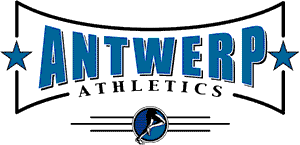 